АДМИНИСТРАЦИЯСИБИРЦЕВСКОГО ГОРОДСКОГО ПОСЕЛЕНИЯПОСТАНОВЛЕНИЕ05 февраля 2019г.                           пгт. Сибирцево                                                 № 43В соответствии с постановлением администрации Приморского края № 608 от 12.12.2018 года, Жилищным кодексом Российской Федерации, в целях реализации Закона Приморского края от 07.08.2013г. № 227-КЗ «О системе капитального ремонта многоквартирных домов в Приморском крае», руководствуясь Уставом Сибирцевского городского поселения, администрация Сибирцевского городского поселенияПОСТАНОВЛЯЕТ:Утвердить информирование собственников помещений в многоквартирных домах о способах формирования фонда капитального ремонта, о порядке выбора способа формирования фонда капитального ремонта согласно приложению. (Приложение).Настоящее постановление разместить на официальном сайте администрации Сибирцевского городского поселения    Глава администрации    Сибирцевского  городского поселения                                                   В. В. Седин                                                                           Приложение к постановлению администрации Сибирцевского городского поселения № 43  от 05.02.2019г.Информирование собственников помещений в многоквартирных домах о способах формирования фонда капитального ремонта, о порядке выбора способа формирования фонда капитального ремонта 1. Способы формирования фонда капитального ремонтаСобственники помещений в многоквартирном доме вправе выбрать один из следующих способов формирования фонда капитального ремонта:1) перечисление взносов на капитальный ремонт на специальный счет в целях формирования фонда капитального ремонта в виде денежных средств, находящихся на специальном счете (далее – формирование фонда капитального ремонта на специальном счете);2) перечисление взносов на капитальный ремонт на счет регионального оператора в целях формирования фонда капитального ремонта в виде обязательственных прав собственников помещений в многоквартирном доме в отношении регионального оператора (далее – формирование фонда капитального ремонта на счете регионального оператора).В случае, если собственники помещений в многоквартирном доме в качестве способа формирования фонда капитального ремонта выбрали формирование фонда капитального ремонта на специальном счете, решением общего собрания собственников помещений в многоквартирном доме должны быть определены:- размер ежемесячного взноса на капитальный ремонт, который должен быть не менее чем минимальный размер взноса на капитальный ремонт. Размер взноса на капитальный ремонт определяется, исходя из минимального размера взноса и занимаемой собственником общей площади помещения в многоквартирном доме.- лицо, уполномоченное на оказание услуг по представлению платежных документов, в том числе с использованием государственной информационной системы жилищно-коммунального хозяйства (далее – система), на уплату взносов на капитальный ремонт на специальный счет, порядок представления платежных документов, размер расходов, связанных с представлением платежных документов, условия оплаты этих услуг. При этом выбор уполномоченного лица, указанного в настоящем пункте, осуществляется по согласованию с ним;- кредитная организация, в которой будет открыт специальный счет. Если владельцем специального счета определен региональный оператор, выбранная собственниками помещений в многоквартирном доме кредитная организация должна осуществлять деятельность по открытию и ведению специальных счетов на территории Приморского края.Определенное собранием Уполномоченное лицо, обязано представлять владельцу специального счета ежеквартально нарастающим итогом в срок не позднее 5-го числа месяца, следующего за отчетным периодом, сведения о размере средств, начисленных в качестве взносов на капитальный ремонт.Владельцем специального счета может быть:1) товарищество собственников жилья, осуществляющее управление многоквартирным домом и созданное собственниками помещений в одном многоквартирном доме или нескольких многоквартирных домах, в соответствии с пунктом 1 части 2 статьи 136 Жилищного кодекса Российской Федерации;2) жилищный кооператив, осуществляющий управление многоквартирным домом;3) управляющая организация, осуществляющая управление многоквартирным домом на основании договора управления;4) региональный оператор в случае, если собственники помещений в многоквартирном доме приняли решение о выборе регионального оператора в качестве владельца специального счета.В случае, если собственниками помещений в многоквартирном доме принято решение об определении размера ежемесячного взноса на капитальный ремонт в размере минимального размера взноса, установленного Администрацией Приморского края, перечень услуг и (или) работ по капитальному ремонту общего имущества в многоквартирном доме и сроки проведения капитального ремонта общего имущества в таком доме определяются в соответствии с региональной программой капитального ремонта. Собственники помещений в многоквартирном доме вправе принять решение о проведении капитального ремонта общего имущества в многоквартирном доме в более ранние сроки, чем это установлено региональной программой капитального ремонта, при условии, что на дату принятия данного решения средств на специальном счете достаточно для финансирования капитального ремонта или выбраны иные способы его финансирования.  Решением общего собрания собственников помещений в многоквартирном доме о формировании фонда капитального ремонта на специальном счете может быть определен размер ежемесячного взноса на капитальный ремонт в размере большем, чем минимальный размер взноса, установленный Администрацией Приморского края. В этом случае перечень услуг и (или) работ по капитальному ремонту общего имущества в многоквартирном доме, утверждаемый решением общего собрания собственников помещений в многоквартирном доме, может быть дополнен услугами и (или) работами, не предусмотренными региональной программой капитального ремонта, а сроки проведения капитального ремонта могут быть установлены более ранние, чем это предусмотрено региональной программой капитального ремонта.  2.  Срок принятия решения об определении способа формирование фонда капитального ремонтаРешение об определении способа формирования фонда капитального ремонта должно быть принято и реализовано собственниками помещений в многоквартирном доме в течение шести месяцев после официального опубликования утвержденной региональной программы капитального ремонта, в которую включен многоквартирный дом, в отношении которого решается вопрос о выборе способа формирования его фонда капитального ремонта.Собственниками помещений в многоквартирном доме, введенном в эксплуатацию после утверждения региональной программы капитального ремонта и включенном в региональную программу капитального ремонта при ее актуализации, решение об определении способа формирования фонда капитального ремонта должно быть принято и реализовано не позднее чем за три месяца до возникновения обязанности по уплате взносов на капитальный ремонт.Владелец специального счета обязан обратиться в российскую кредитную организацию с заявлением об открытии специального счета не позднее чем в течение 15 рабочих дней с даты уведомления владельца специального счета о его определении в качестве такового, если более ранний срок не установлен решением общего собрания собственников помещений в многоквартирном доме.Решение о формировании фонда капитального ремонта на специальном счете, за исключением случая, если владельцем специального счета является региональный оператор, считается реализованным при условии открытия специального счета и представления владельцем специального счета в орган государственного жилищного надзора Приморского края документов, предусмотренных частью 1 статьи 172 Жилищного кодекса Российской Федерации.В целях реализации решения о формировании фонда капитального ремонта на специальном счете, открытом на имя регионального оператора, лицо, инициировавшее проведение соответствующего общего собрания, обязано направить в адрес регионального оператора копию протокола общего собрания собственников, которым оформлено это решение.В случае, если собственники помещений в многоквартирном доме в указанный выше срок, не выбрали способ формирования фонда капитального ремонта или выбранный ими способ не был реализован в установленный срок, и в случаях, предусмотренных частью 7 статьи 18 Закона Приморского края от 7 августа 2013 года № 227 «О системе капитального ремонта многоквартирных домов в Приморском крае», орган местного самоуправления в течение месяца со дня получения информации от органа государственного жилищного надзора Приморского края  предусмотренной ч. 4 ст. 172 Жилищного кодекса Российской Федерации, принимает решение о формировании фонда капитального ремонта в отношении такого дома на счете регионального оператора и уведомляет собственников помещений в таком доме о принятом решении, в том числе с использованием системы.3.  Изменение способа формирования фонда капитального ремонтаСпособ формирования фонда капитального ремонта может быть изменен в любое время на основании решения общего собрания собственников помещений в многоквартирном доме.В случае, если на проведение капитального ремонта общего имущества в многоквартирном доме предоставлены и не возвращены кредит, заем или имеется подлежащая погашению за счет фонда капитального ремонта задолженность по оплате оказанных услуг и (или) выполненных работ по капитальному ремонту общего имущества в многоквартирном доме, принятие собственниками помещений в многоквартирном доме решения об изменении способа формирования фонда капитального ремонта в отношении этого многоквартирного дома допускается при условии полного погашения такой задолженности.В случае, если формирование фонда капитального ремонта осуществляется на счете регионального оператора, для изменения способа формирования фонда капитального ремонта на основании части 3 статьи 173 Жилищного кодекса Российской Федерации собственники помещений в многоквартирном доме на общем собрании должны принять решение об изменении способа формирования фонда капитального ремонта в соответствии с частью 4 статьи 170 Жилищного кодекса Российской Федерации.Решение общего собрания собственников помещений в многоквартирном доме об изменении способа формирования фонда капитального ремонта в течение пяти рабочих дней после его принятия направляется владельцу специального счета, на который перечисляются взносы на капитальный ремонт в таком многоквартирном доме, или региональному оператору, на счет которого перечисляются эти взносы.4. Срок наступления у собственников помещений в многоквартирном доме обязанности по уплате взносов на капитальный ремонт, порядок уплаты взносов на капитальный ремонт, права, обязанности, ответственность этих собственников в зависимости от выбранного ими способа формирование фонда капитального ремонтаСобственники помещений в многоквартирном доме обязаны уплачивать ежемесячные взносы на капитальный ремонт общего имущества в многоквартирном доме, за исключением случаев, предусмотренных частью 2 статьи 169, частью 8 статьи 170 и частью 5 статьи 181 Жилищного кодекса Российской Федерации, в размере, установленном в соответствии с частью 8 (1) статьи 156 Жилищного кодекса Российской Федерации, или если соответствующее решение принято общим собранием собственников помещений в многоквартирном доме, в большем размере.Взносы на капитальный ремонт не уплачиваются собственниками помещений в многоквартирном доме, признанном в установленном Правительством Российской Федерации порядке аварийным и подлежащим сносу, а также в случае принятия исполнительным органом государственной власти или органом местного самоуправления решений об изъятии для государственных или муниципальных нужд земельного участка, на котором расположен этот многоквартирный дом, и об изъятии каждого жилого помещения в этом многоквартирном доме, за исключением жилых помещений, принадлежащих на праве собственности Российской Федерации, Приморскому краю или муниципальному образованию. Собственники помещений в многоквартирном доме освобождаются от обязанности уплачивать взносы на капитальный ремонт начиная с месяца, следующего за месяцем, в котором принято решение о признании этого многоквартирного дома аварийным и подлежащим сносу или решение об изъятии земельного участка, на котором расположен этот многоквартирный дом.Обязанность по уплате взносов на капитальный ремонт возникает у собственников помещений в многоквартирном доме по истечении восьми календарных месяцев начиная с месяца, следующего за месяцем, в котором была официально опубликована утвержденная региональная программа капитального ремонта, в которую включен этот многоквартирный дом.Обязанность по уплате взносов на капитальный ремонт у собственников помещений в многоквартирном доме, введенном в эксплуатацию после утверждения региональной программы капитального ремонта и включенном в региональную программу капитального ремонта при ее актуализации, возникает по истечении 59 календарных месяцев с даты включения данного многоквартирного дома в региональную программу капитального ремонта.Собственники помещений в многоквартирном доме, принявшие решение о формировании фонда капитального ремонта на счете регионального оператора, а также собственники помещений в многоквартирном доме, не принявшие решения о способе формирования фонда капитального ремонта, в случае, предусмотренном частью 7 статьи 170 Жилищного кодекса РФ, имеют права и исполняют обязанности, предусмотренные частью 2 настоящей статьи, начиная с даты, определяемой в соответствии с частью 3 статьи 169 и частью 5.1 статьи 170 Жилищного кодекса РФ, а региональный оператор должен исполнять обязанности по обеспечению проведения капитального ремонта общего имущества в многоквартирном доме, предусмотренные статьей 182 Жилищного кодекса РФ, перечислить в случаях, предусмотренных статьей 182 Жилищного кодекса РФ, денежные средства фонда капитального ремонта на специальный счет или выплатить собственникам помещений в многоквартирном доме денежные средства, соответствующие долям указанных собственников в фонде капитального ремонта, исполнять иные обязанности, предусмотренные Жилищного кодекса РФ. Собственники помещений в многоквартирном доме при формировании фонда капитального ремонта на счете регионального оператора: 1) ежемесячно вносят в установленные в соответствии со статьей 171 настоящего Кодекса сроки и в полном объеме на счет регионального оператора взносы на капитальный ремонт, уплачивают пени в связи с ненадлежащим исполнением указанными собственниками обязанности по уплате взносов на капитальный ремонт; 2) принимают решения, участвуют в принятии решений, которые предусмотрены настоящим Кодексом, в связи с организацией проведения капитального ремонта общего имущества в таком многоквартирном доме; 3) участвуют в осуществлении приемки оказанных услуг и (или) выполненных работ по капитальному ремонту в таком многоквартирном доме; 4) запрашивают и получают предусмотренные настоящим Кодексом сведения (информацию) от заинтересованных лиц; 5) реализуют иные права и исполняют иные обязанности, предусмотренные настоящим Кодексом, иными нормативными правовыми актами Российской Федерации, нормативными правовыми актами субъектов Российской Федерации. Методическое обеспечение деятельности регионального оператора в части организации его взаимоотношений с собственниками помещений в многоквартирном доме осуществляется федеральным органом исполнительной власти, осуществляющим функции по выработке и реализации государственной политики и нормативно-правовому регулированию в сфере жилищно-коммунального хозяйства. Региональный оператор применяет установленные законодательством меры, включая начисление пеней, установленных частью 14.1 статьи 155 настоящего Кодекса, в отношении собственников помещений в многоквартирном доме, формирующих фонд капитального ремонта на счете регионального оператора, в случае несвоевременной и (или) неполной уплаты ими взносов на капитальный ремонт. 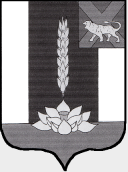 Об информировании собственников помещений в многоквартирных домах  о способах формирования фонда капитального ремонта и о порядке выбора способа формирования фонда капитального ремонта.